Checklist 1 – Forms and documents to produce and issueName of individual:				                         Personnel no: Complete/issue the below, once offer has been made and agreed, and before appointment begins.     New Starter Checklist 1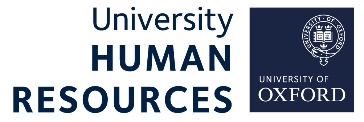 Element/stepPeopleXD guideApplicable to employee/worker/non-emp?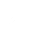 Record cost allocations Record and manage fundingAllRecord source of fundsRecord and manage fundingAll; if externally fundedProduce/send conditional offer letterGenerate documents in PeopleXDAs per your dept’s policyProduce/send congregation form [1]Generate documents in PeopleXDEmployees: Grade 8 +Consider if New Starter Data Collection form is needed – issue only if not recruited via online recruitment portal OR where access to HR Self-Service will not be given.Generate documents in PeopleXDSee note on the leftProduce/send pre-emp health declaration/ questionnaire, as applicableGenerate documents in PeopleXDEmployees onlyApply for University card Details must match PeopleXD (include personnel no.)Generate documents in PeopleXDAll*If University card won’t be requested, record online payslip exception UDFProduce/send Equality & Diversity form – only where no access to HR Self-Service.Generate documents in PeopleXDSee note on the leftGenerate employment contract/letter of engagementGenerate documents in PeopleXDAll (exceptions may apply to non-employees)Undertake and record pre-employment checksIncluding the Right to Work check Add and manage UDFsAll (exceptions may apply to non-employees)New starter checksAdd and manage UDFsAllAcademic TitleWhite Book Add and manage UDFsIf applicable